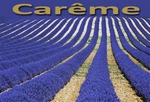 VEUX-TU JEÛNER POUR LE CARÊME ? Jeûne en évitant de juger l’autre ; Et remplis-toi de Jésus de Nazareth qui est à tes côtés. Jeûne des paroles qui blessent ; Et remplis-toi des PAROLES AIMABLES.Jeûne de ton mécontentement ; Et remplis-toi de GRATITUDES.Jeûne de tes colères vaines ; Et remplis-toi de PATIENCE.Jeûne de ton pessimisme ; Et remplis-toi de confiance en Dieu.Jeûne de tes soucis ; Et remplis-toi des MERVEILLES tout autour de toi.Jeûne du stress continuel ; Et remplis-toi de PRIERE qui engendre le calme. Jeûne de ton amertume ; Et remplis-toi de PARDON.Jeûne de ton désespoir ; Et remplis-toi d’ESPERANCE.Jeûne de tes pensées d’impuissance ; Et remplis-toi des PROMESSES que t’a faites le SeigneurAuteur inconnu